											2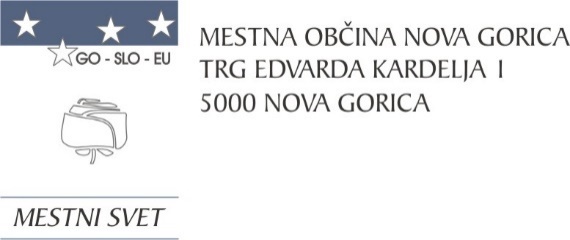 Številka: 0110-0008/2023-9Nova Gorica, 23. maj 2023    DODATNI ODGOVORINA POBUDE, PREDLOGE IN VPRAŠANJA SVETNIC TER SVETNIKOV, KI SO BILAPODANA NA SEJAH MESTNEGA SVETA5. SEJA MESTNEGA SVETA, 25. maj 2023 SVETNICA TANJA VONČINA je skladno z 21. členom poslovnika mestnega sveta najmanj tri dni pred sejo, postavila naslednje vprašanje:     Spoštovani, zanima me, ali ima Javni zavod za šport Nova Gorica v upravljanju vsa igrišča v Mestni občini Nova Gorica, ki so last občine (razen šolskih igrišč) in če jih ima, prosim, da mi posredujete podatke:za koliko igrišč skrbilokacije teh igriščkoliko finančnih sredstev se vsako leto vlaga v ta igrišča za obnovo (nove mreže, goli, koši, urejanje, košnja....) in sicer za vsako igrišče posebej. Občinska uprava je posredovala naslednji odgovor:Za koliko igrišč skrbi in lokacije igriščJavni zavod za šport Nova Gorica upravlja z večino športnih in otroških igrišč, ki se nahajajo na območju mesta, ki mu jih je Mestna občina Nova Gorica prenesla v upravljanje. V glavnem gre za otroška igrišča, katerih seznam in lokacije so razvidni iz priloženega dokumenta (Priloga 1). Izven upravljanja ostaja samo eno večje športno igrišče, ki se nahaja za bloki na ulici Gradnikove brigade številka 29 in 31. Igrišča, ki se nahajajo izven mestnega območja je mestna občina predala v upravljanje posameznim krajevnim skupnostim.Koliko finančnih sredstev se vsako leto vlaga v ta igrišča za obnovo Sredstva se Javnemu zavodu za šport dodeljuje na podlagi izkazanih potreb in v celoti pomenijo investicijsko vzdrževanje. Nove investicije izvaja občina sama in jih po izvedbi prenese v upravljanje. V prilogi je konto kartica proračunske postavke 10.056 (Priloga 2) za obdobje 2018-2022 v kateri je natančno prikazano koliko sredstev je mestna občina namenila za vzdrževanje igrišč.  PRILOGA 1, 2SVETNIK ANDREJ ŠUŠMELJ je skladno z 21. členom poslovnika mestnega sveta najmanj tri dni pred sejo, podal naslednjo pobudo:     Svetniška pobuda za odstranitev nutrij iz MONG. Nutrije (Myocastor coypus) so veliki glodavci iz Južne Amerike, ki so jih ljudje zaradi kožuha začeli gojiti tudi v Evropi, Aziji, Afriki in Severni Ameriki. Ker je prišlo do več pobegov s farm v naravo, se je kmalu izkazalo, da so nutrije s hitrim razmnoževanjem (samica ima ~30 mladičev letno) izredno invazivna vrsta in huda grožnja za avtohtone ekosisteme, ker na dan pojedo do petino telesne teže v rastlinah in koreninah in so s tem hude uničevalke vegetacije. Nutrije so se pojavile na slovenski Obali, v Ljubljani in na Ljubljanskem barju, sedaj nedavno pa tudi v Borovem gozdičku ob ribniku in ob potoku Kornu, njihova številčnost narašča in ogroža biotsko raznovrstnost bregov. Povzročijo lahko veliko škode na rastlinah in koreninah, ki so pomembne za stabilnost tal in prehrano drugih živali. S tem, ko uničujejo vegetacijo, ki drži bregove, povzročajo erozijo. Ker so nutrije izredno invazivna vrsta, ki ogroža naravno ravnovesje, je treba sprejeti ustrezne ukrepe za ohranjanje mestnih in obmestnih habitatov, kjer lahko povzročijo nepopravljivo škodo na teh območjih. Pojav nutrij v tujerodnih območjih vključuje upad pestrosti in strukture mokrišč zaradi rastlinojedosti, izginjanje ogroženih vrst rastlin zaradi paše, ekonomsko škodo na poljščinah, gospodarsko škodo na hidroregulacijskih strukturah zaradi spodkopavanja, negativen vpliv na populacije ptic in školjk ter prenos precejšnjega števila za živali in človeka potencialno nevarnih patogenov in parazitov. Ukrepe za zmanjšanje oziroma popolno odstranitev nutrij iz urbanega ali naravnega habitata so že sprejeli in izvedli drugje po svetu, kjer so nutrije označene za invazivno vrsto z visokim ekološkim tveganjem. Nutrije so uvrščene na seznam Uredbe Evropske unije o preprečevanju in obvladovanju vnosa in širjenja invazivnih tujerodnih vrst, zato veljajo zanje najstrožji ukrepi za preprečitev vnosa in širjenja. Prepovedano jih je vnašati v Evropsko unijo, razmnoževati, gojiti, prevažati, kupovati, prodajati, uporabljati, izmenjevati, posedovati ali jih izpuščati v okolje. Poleg tega so nutrije v skladu s predpisi o lovstvu opredeljene kot lovna vrsta. Zato predlagam ukrepe v smeri odstranitve ali vsaj zmanjšanja števila nutrij v MONG z nikakršnimi stroški proračuna, npr. s seznanitvijo lovskih družin LZS na območju Mestne občine Nova Gorica s to problematiko.https://www.gov.si/zbirke/seznami/seznam-invazivnih-tujerodnih-vrst-rastlin-in-zivali/nutrija-lat-myocastor-coypus/https://www.ljubljanskobarje.si/wp-content/uploads/2022/01/Nutrija-in-pizmovka_LJ_barje_koncno.pdfObčinska uprava je posredovala naslednji odgovor:Predlog svetnika bomo preučili in odgovor podali na naslednji seji.SVETNIK ANDREJ ŠUŠMELJ je skladno z 21. členom poslovnika mestnega sveta najmanj tri dni pred sejo, postavil naslednje vprašanje:      V istrskih občinah se je že začela letošnja akcija zatiranja tigrastih komarjev (Aedes albopictus). Občani opozarjajo, da so ti komarji že opaženi na območju MONG. Ali tudi v MONG letos načrtujemo zatiranje tigrastih komarjev?https://obcina-ankaran.si/sl/za-obcane/novice/obcine-slovenske-istre-skupaj-v-preventivni-akciji-proti-tigrastim-komarjem-1Občinska uprava je posredovala naslednji odgovor:Ličinke komarjev bomo zatirali tudi letos. Zatirali jih bomo s tekočim sredstvom za sonaravno kontrolo ličink (kot v prejšnjih letih). Terminski plan zatiranja nam bo podal upravljavec javnega kanalizacijskega omrežja v Novi Gorici.                                                                                                    Miran LjucovičPODSEKRETAR ZA PODROČJE MS                                                                                                      